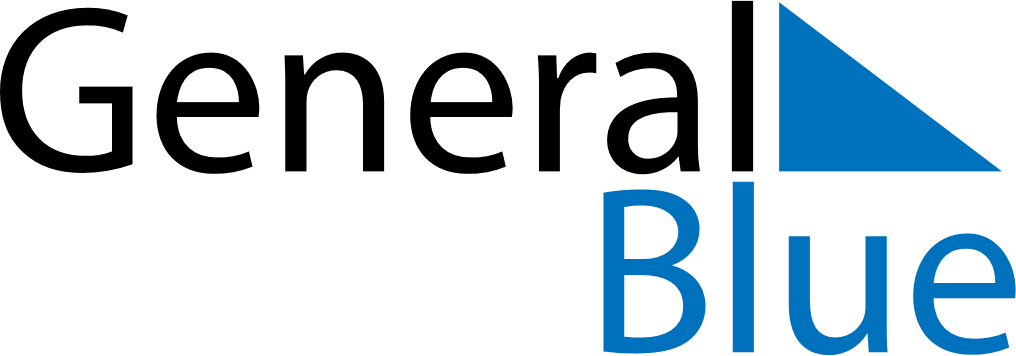 Weekly CalendarMarch 10, 2025 - March 16, 2025Weekly CalendarMarch 10, 2025 - March 16, 2025MondayMar 10MondayMar 10TuesdayMar 11WednesdayMar 12WednesdayMar 12ThursdayMar 13FridayMar 14FridayMar 14SaturdayMar 15SundayMar 16SundayMar 16My Notes